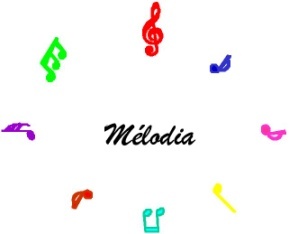 FICHE D’INSCRIPTION STAGE MUSIQUE 2021/2022Bulletin à retourner signé, accompagné du règlement par chèque à l’ordre de : MELODIANOM : 							Prénom :Date de naissance :Tél :Mail :……………………………………………………………………………………………………………………………………………CHOIX DU STAGE : 9H-17H tous les jours (accueil dès 8H30) picnic sorti du sac, goûter fourni)AVRIL (lundi 11/04 au vendredi 15/04)JUILLET (vendredi 08/07 + lundi 11/07 au vendredi 15/07 hors 14/07)……………………………………………………………………………………………………………………………………………INSCRIPTION : ouvert à tous de 3 à 17 ansSTAGE COMPLET (165€)JOURNEE (40€) x …………………………………..□ VENDREDI 08□ LUNDI □ MARDI □ MERCREDI □ VENDREDI 15DEMI JOURNEE (25€) x ……………………………Je soussigné, Mr/Mme…………………………………………………………. Autorise mon enfant à participer aux activités se déroulant dans le cadre du stage à l’extérieur de l’établissement (cinéma, balade, visite…), à être transporté par les professeurs encadrants le cas échéant, à être photographié/filmé dans le cadre de la communication liée à l’Ecole de Musique Mélodia et certifie avoir contracté une assurance responsabilité civile.□ J’ai besoin d’une facture.Date & Signature :www.ecolemelodia.com / 04.90.48.05.42 / 113 allée des acacias 84320 ENTRAIGUES SUR LA SORGUEMATINAPRES-MIDIVENDREDI 08LUNDIMARDIMERCREDIVENDREDI 15